NACRTNa osnovu člana 34 stav 5 Zakona o zaštiti prirode ("Službeni list CG", broj 54/16) Vlada Crne Gore na sjednici od_____________2021. godine, donijela jeODLUKU O PROGLAŠAVANJU ZAŠTIĆENOG PODRUČJA PARK PRIRODE “STARI ULCINJ”PredmetČlan 1Morski akvatorijum i obala na dijelu opštine Bar (katastarska opština Kunje) i opštine Ulcinj (katastarske opštine Kruče, Krute ulcinjske i Ulcinj) proglašava se zaštićenim područjem od nacionalnog značaja pod nazivom Park prirode “Stari Ulcinj”.Kategorija Parka prirode “Stari Ulcinj”Član 2Park prirode “Stari Ulcinj” predstavlja integrisano obalno i morsko zaštićeno područje koje se svrstava u IV kategoriju zaštićenih područja u koju spadaju područja u kojima su zaštićene divlje vrste biljaka i životinja i njihova staništa u kojima se upravlja radi njihove zaštite.GraniceČlan 3(1) Ukupna površina Parka prirode “Stari Ulcinj” iznosi 9291601 m2 (929,16 ha), od čega 1124785 m2 (112,48 ha) u II zoni zaštite, a u III zoni 8149523 m2 (814,95 ha), od čega 7979158 m2 (797,92ha) pripada morskoj, a 170365 m2 (17,03 ha) kopnenoj cjelini, a koji u cjelosti, u pogledu svojinsko pravnih odnosa, čine vlasništvo države Crne Gore, odnosno opštine Bar i Ulcinj, i to u obimu prava svojine 1/1- država Crna Gora, na katastarskim parcelama: Opština Bar, KO Kunje: katastarska parcela 4292/1 (dio)Opština Ulcinj, KO Kruče: katastarske parcele 1095/1, 10009, 807 1036/1 (dio) (potok), 997 i 1017 Opština Ulcinj, KO Krute ulcinjske: katastarska parcela 933 i Opština Ulcinj, KO Ulcinj: katastarska parcela 7891 (2) Opis granica, zaštitne zone i spisak katastarskih parcela zaštićenog područja po režimima zaštite, kao i grafički prikaz granica zaštićenog područja i zaštitnih zona, dati su u prilozima 1 i 2 koji čine sastavni dio ove odluke.(3) Ukupna dužina granice Parka prirode “Stari Ulcinj” iznosi 17,62 km.Opis osnovnih ciljnih vrijednostiČlan 4(1) Područje Parka prirode “Stari Ulcinj” predstavlja integrisano obalno i morsko zaštićeno područje koje se prostire od južne strane Karastanovog rta na sjeveru, do sjevernog kraja plaže Valdanos na jugu, u kome se štite zaštićene i ekološki značajne morske i obalne vrste i staništa.(2) Od prirodnih vrijednosti Parka prirode “Stari Ulcinj”, kao ciljne za zaštitu u morskom dijelu se izdvajaju sljedeća staništa i vrste visoke reprezentativnosti:1) staništa: (-) biocenoze naselja morske trave (Posidonia oceanica), naročito u uvali Kruče, okolini ostrva Stari Ulcinj i sjevernije, dok je južnije od uvale Kruče pojas posidonije uz obalu veoma uzak, (-) koraligene biocenoze, i to: infralitoralne enklave u djelovima procjepa i šupljina gdje nedostaje veća količina svjetolosti, te na prelazu u cirkalitoralnu koraligensku biocenozu i cirkalitoralne na stjenovitoj podlozi od rta Rep ka unutrašnjosti uvale Valdanos, uključujući facijes sa zaštićenom vrstom sunđera Axinella cannabina. (-) infalitoralne asocijacije više ekološki značajnih vrsta u uvali Kruče, i to: čvoraste morske rese (Cymodocea nodosa), zelene morske alge Dasycladus vermicularis, smeđe morske alge Cystoseira compressa, uključujući velike kolonije endemičnog kamenog korala Cladocora caespitosa na jugo-istočnom dijelu uvale Kruče, na 10m dubine, te asocijacije zelenih filamentoznih algi Flabellia petiolata i Peyssonnelia squamaria na više manjih lokacija a najviše na rtu Rep ka uvali Valdanos, (-) polupotopljene pećine, naročito u uvali Valdanos ali i u uvali Kruče;2) vrste koje su zaštićene crnogorskim i međunarodnim propisima, uključujući naročito sljedeće vrste: Cymodocea nodosa, Cystoseira amentacea, Cladocora caespitosa, Axinella canabina, Spongia lamella, Paliurus elephas, Tonna galea i druge.(3) U kopnenom dijelu se kao ciljne za zaštitu izdvajaju sljedeća staništa visoke reprezentativnosti:- mediteranska stjenovita obala obrasle endemičnim vrstama roda Limonium i- šume crnike (Quercus ilex)(4) Prostor Parka prirode “Stari Ulcinj” stavlja se pod zaštitu radi stvaranja uslova za opstanak i dugoročnu zaštitu velikog broja vrsta i staništa značajnih za zaštitu.Zaštita i razvojČlan 5(1) Park prirode “Stari Ulcinj” proglašava se zaštićenim područjem radi:1) sprovođenja adekvatnih mjera očuvanja i zaštite vrsta i staništa značajnih za zaštitu i održivog - kontrolisanog korišćenja bioloških resursa;2) očuvanja i unaprjeđivanja biološke (genetičke, specijske, ekosistemske) raznovrsnosti posebno prepoznatih vrsta i staništa značajnih za zaštitu;3) očuvanja prirodnih svojstava morskog ekosistema;4) sprječavanja štetnih aktivnosti koje mogu ugroziti posebne ili značajne komponente biodiverziteta.(2) Razvoj Parka prirode “Stari Ulcinj” zasnivaće se na:1) usklađivanju ljudskih aktivnosti, ekonomskih i društvenih razvojnih planova, programa i projekata sa definisanim režimima, odnosno stepenima zaštite;2) održivom, odnosno racionalnom korišćenju prirodnih vrijednosti i resursa radi njihovog trajnog očuvanja.(3) Zaštita i razvoj Parka prirode “Stari Ulcinj” omogućiće se naročito kroz sprovođenje postupaka izdavanja: 1) akta o uslovima i smjernicama zaštite prirode; i 2) dozvole za obavljanje radnji, aktivnosti i djelatnosti u zaštićenom području prirode.(4) Za sprovođenje postupaka iz stava 3 ovog člana primjenjivaće se smjernice i uslovi dati Studijom zaštite parka prirode “Stari Ulcinj”.Zone zaštiteČlan 6(1) U okviru Parka prirode “Stari Ulcinj” određuju se dvije zone zaštite: 1) II (druga) zona zaštite koja se izdvaja za dvije prostorne cjeline u morskom dijelu područja i to: - okolina ostrva Stari Ulcinj sa Hladnom uvalom i sjevernom stranom uvale Kruče - priobalna zona Mavrijana od uvale Doce do sjevernog kraja plaže Valdanos obuhvatajući Rt Rep, uvalu Latova njiva, uvalu Udovica i uvalu Vučija jama;2) III (treća) zona zaštite koja se izdvaja na dvije prostorne cjeline i to:- u kopnenom dijelu, prati obalnu liniju obuhvatajući morske klifove, stijene i padine velikog nagiba na potezu od Karastanovog rta do plaže Valdanos;- u morskom dijelu, koja obuhvata akvatorijum između obalne linije i administrativne granice zaštićenog područja koja je na udaljenosti od oko 1NM, isključujući prostorne cjeline iz stava 1 tačka 1 ovog člana.(2) U zaštićenom području primjenjivaće se režimi zaštite II i III stepena.(3) Zaštitni pojas zaštićenog područja Park prirode „Stari Ulcinj“ formira se u kopnenom dijelu kao priobalni pojas (zona) čija je unutrašnja granica (dublje prema kopnu) udaljena 500 m linearno u odnosu na administrativnu granicu zaštićenog područja. (4) Režim zaštite II stepena - aktivna zaštita, podrazumijeva moguće intervencije u cilju restauracije, revitalizacije i ukupnog unapređenja stanja zaštićenog područja; kontrolisano korišćenje prirodnih resursa, bez posljedica na primarne vrijednosti prirodnih staništa, populacija i ekosistema.(5) Dozvoljene aktivnosti pod režimom zaštite II stepena su:1) privredni i sportsko rekreativni ribolov plutajućim parangalima i udičarskim alatima koji nemaju dodir sa morskim dnom i ne oštećuju vrste i staništa na morskom dnu, a u skladu sa uslovima izdatim u ribolovnim dozvolama, dajući prednost nosiocima dozvola za privredni ribolov; 2) postavljanje i korišćenje podvodnih ronilačkih staza za interpretaciju prirode – maksimalno dvije staze u izdvojenim djelovima II zone zaštite koji će se odrediti na osnovu odgovarajuće stručne osnove;3) kontrolisana naučna istraživanja i praćenje prirodnih procesa;4) kontrolisana posjeta u obrazovne, rekreativne i turističke svrhe, isključivo u dijelu II zone zaštite koji će se odrediti na osnovu odgovarajuće stručne osnove;5) zaštitne, sanacione i druge neophodne mjere za potrebe zaštite područja;6) sprovođenje posebnih interventnih mjera na zaštiti morskog ekosistema.(6) Zabranjene aktivnosti pod režimom zaštite II stepena su:1) ribolov, izuzev ribolova plutajućim parangalima i udičarskim alatima koji nemaju dodir sa morskim dnom i ne oštećuju vrste i staništa na morskom dnu, a u skladu sa uslovima izdatim u ribolovnim dozvolama, dajući prednost nosiocima dozvola za privredni ribolov; 2) korišćenje prirodnih resursa;3) sidrenje plovila;4) kretanje plovila na motorni pogon brzinom većom od deset čvorova, osim službenih plovila upravljača i nadležnih službi za kontrolu aktivnosti na moru;5) marikultura; 6) postavljanje ili izgradnja objekata;7) promjena namjene površina;8) rastjerivanje, hvatanje, uznemiravanje i ubijanje životinjskih i biljnih vrsta;9) naseljavanje alohtonih i invazivnih vrsta;10) preduzimanje radova koji bi mogli da dovedu do oštećenja vrsta i staništa i arheoloških vrijednosti;11) upotreba materija koje mogu da ugroze vitalnost i temeljne prirodne vrijednosti morskog ekosistema;12) slučajno ili namjerno odlaganje ili odbacivanje komunalnog i bilo kog drugog otpada;13) oštećenje podmorskih geoloških i geomorfoloških vrijednosti;14) osiromašenje prirodnog fonda divljih vrsta;15) zagađenje ili ugrožavanje mora.(7) Režim zaštite III stepena - održivo korišćenje, podrazumijeva selektivno i ograničeno korišćenje prirodnih resursa, koje omogućavaju funkcionalno-ekološko povezivanje i integritet zaštićenog područja.(8) Dozvoljene aktivnosti pod režimom zaštite III stepena su:1) privredni i sportsko-rekreativni ribolov, u skladu sa propisima koji regulišu morsko ribarstvo, do sticanja uslova za uvođenje ograničenja, zasnovanih na naučnim podacima ciljanog istraživanja resursa ribarstva u zaštićenom području koja će se definisati u planu upravljanja zaštićenog područja, ribolovnim dozvolama i propisima za oblast morskog ribarstva; 2) kretanje i zaustavljanje plovila na motorni pogon;3) uređenje i korišćenje pješačkih i rekreativnih staza na kopnu;4) kontrolisano postavljanje i izgradnja jednog avanturističkog parka, jedne uzletne i jedne sletne tačke (zone) za paraglajding;5) intervencije radi restauracije, revitalizacije i unapređenja zaštićenog područja;6) naučna istraživanja i praćenje prirodnih procesa;7) sprovođenje zaštitnih i sanacionih mjera;8) interventne mjere na zaštiti ekosistema u slučaju elementarnih nepogoda i udesa.(9) Zabranjene aktivnosti pod režimom zaštite III stepena su:1) postavljanje ili izgradnja objekata koji zagađuju, oštećuju ili ugrožavaju morski i obalni ekosistem, prirodna staništa i vrste;2) promjena namjene površina;3) rastjerivanje, hvatanje, uznemiravanje i ubijanje životinjskih vrsta;4) naseljavanje alohtonih vrsta.(10) Dozvoljene aktivnosti u zaštitnom pojasu su:1) izgradnja objekata u skladu sa važećom prostorno-planskom dokumentacijom uz primjenu uslova i smjernica zaštite prirode, kao i mjera za zaštitu životne sredine koja je vezana za prostorno-plansku i projektnu dokumentaciju, a sprovode se kroz postupke stateške procjene uticaja i procjene uticaja na životnu sredinu;2) izgradnja sistema za sakupljanje, odnosno odvođenje i prečišćavanje otpadnih voda, uz ukidanje korišćenja septičkih jama i upojnih bunara;3) razvoj aktivnosti i projekata agro-eko turizma sa izgradnjom objekata malog smještajnog kapaciteta, radi očuvanja prostora, u zonama koje se budu definisale odgovarajućim planskim dokumentom.(11) Zabranjene aktivnosti u zaštitnom pojasu su:1) izgradnja objekata koji svojim otpadnim vodama zagađuju podzemne i površinske vode ili je efikasnost njihovog sistema za prečišćavanje ispod zakonom propisanih standarda i parametara kvaliteta;2) izgradnja objekata i obavljanje radnji, aktivnosti i djelatnosti kojima se otpadne vode ispuštaju bez prečišćavanja u podzemlje (septičke jame i bunare);3) izgradnja objekata koji dovode do značajne degradacije prirodnih staništa. Mjere zaštiteČlan 7(1) Na teritoriji Parka prirode “Stari Ulcinj” zabranjeno je:1) sakupljanje, uništavanje i promet zaštićenih vrsta biljaka i životinja;2) hvatanje, odnosno ubijanje, uznemiravanje morskih i drugih vrsta životinja, uništavanje ili izmiještanje gnijezda ili legla i jaja, naročito u vrijeme razmnožavanja, podizanja mladih, migracije, hibernacije;3) unošenje alohtonih vrsta biljaka, životinja i gljiva;4) branje, sakupljanje i korišćenje nezaštićenih vrsta biljaka, u mjeri u kojoj se može ugroziti brojnost njihovih populacija;5) ostale aktivnosti iz člana 6 st. 6 i 9 ove odluke.(2) Zaštita ekosistema ostvaruje se sprovođenjem mjera očuvanja njihovog sastava, strukture i funkcije, kao i biotičke i abiotičke komponente.(3) Zaštita predjela vrši se sprovođenjem mjera kojima se sprječavaju neželjene promjene i degradacija prirodnih, prirodi bliskih ili stvorenih obilježja.(4) Radnje, aktivnosti i obavljanje djelatnosti planiraju se i vrše na način da se izbjegnu ili svedu na najmanju mjeru uticaji koji bi doveli do ugrožavanja i oštećenja postojećih prirodnih vrijednosti zaštićenog područja.(5) Planiranje i projektovanje novih privremenih i trajnih građevinskih objekata, korišćenja prirodnih resursa (rudarstvo, energetika, saobraćaj, pomorstvo, vodoprivreda, poljoprivreda, šumarstvo, lovstvo, ribarstvo, turizam), kao i radnji, aktivnosti i djelatnosti na području Parka prirode “Stari Ulcinj” sprovodiće se na osnovu prethodno obezbijeđenih smjernica i uslova zaštite prirode koje izdaje organ uprave nadležan za poslove zaštite životne sredine.(6) Radi sprečavanja negativnih posljedica od rješenja u prostornim i razvojnim planovima i projektima primjenjivaće se posebni uslovi, zabrane i ograničenja zaštite prirode koji su vezani za planiranje – izbor lokacija i definisanje vrsta i kapaciteta privremenih građevinskih objekata u zoni zaštićenog područja i njegovom okruženju (zaštitni pojas), a odnose se na: 1) izbor mikro lokacija novih građevinskih objekata van zone zaštićenog područja, uzimajući  u obzir njegove granice i zone zaštite;2) gradnju objekata u zaštitnom pojasu koji zbog svojih karakteristika (način izgradnje, vrsta, veličina, odnosno kapacitet, tehnologija) mogu da oštete (fizički, zagađivanjem ili na drugi način) ili imaju posredan negativan uticaj na prirodne vrijednosti zaštićenog područja;3) izbjegavanje lociranja novih privremenih objekata koji zagađuju okolinu pored stalnih i povremenih vodenih tokova, odnosno lokacija koje su hidrološki povezane sa zaštićenim područjem.Upravljač, plan upravljanja i godišnji plan upravljanjaČlan 8Parkom prirode “Stari Ulcinj” upravljaće Javno preduzeće za upravljanje morskim dobrom Crne Gore (u daljem tekstu: upravljač) sa pravima i obavezama utvrđenim zakonom. Očuvanje, unapređenje i održivo korišćenje prirodnih resursa Parka pririode “Stari Ulcinj” sprovodi se prema planu upravljanja koji sadrži elemente za upravljanje Parkom prirode propisane Zakonom o zaštititi prirode. Plan upravljana sprovodi se na osnovu godišnjeg programa upravljanja koji donosi upravljač. Akt o unutrašnjem redu i službi zaštiteČlan 9(1) Upravljač je dužan da obezbijedi unutrašnji red i čuvanje zaštićenog prirodnog dobra u skladu sa aktom o unutrašnjem redu i službi zaštite.(2) Aktom iz stava 1 ovog člana utvrđuju se pravila za sprovođenje propisanog režima zaštite, a naročito:1) način i uslovi ponašanja posjetilaca i korisnika prostora pri kretanju, plovidbi, boravku i obavljanju poslova u Parku prirode “Stari Ulcinj”;2) lokaliteti i površine u kojima se ograničava plovidba i kretanje, odnosno zabranjuje ili ograničava obavljanje određenih radnji;3) vrste i staništa, kao i druge prirodne vrijednosti koje je zabranjeno uništavati i oštećivati;4) morski organizmi čije je korišćenje, odnosno branje i sakupljanje ograničeno, kao i način i uslovi obavljanja tih radnji;5) način saradnje sa fizičkim licima, preduzetnicima i pravnim licima koja po različitom osnovu koriste ili su zainteresovana za korišćenje prirodnih resursa i prostora;6) uslovi zaštite prilikom obavljanja naučnih istraživanja, monitoringa i obrazovnih aktivnosti;7) sprovođenje određenih mjera radi očuvanja i održavanja zaštićenog prirodnog dobra, kao i vremensko trajanje tih mjera.(3) Pravila iz stava 2 ovog člana i druge neophodne informacije za sprovođenje režima zaštite, upravljač je dužan da javno oglasi i učini dostupnim posjetiocima i korisnicima.FinansiranjeČlan 10Sredstva za rad upravljača Parka prirode “Stari Ulcinj” obezbjeđuju se u skladu sa zakonom.Rok za donošenje plana upravljanja i godišnjeg programa upravljanjaČlan 11(1) Plan upravljanja iz člana 8 stav 2 ove odluke donijeće se u roku od godinu dana od dana proglašenja Parka prirode “Stari Ulcinj”.(2) Godišnji program upravljanja donijeće se u roku od tri mjeseca od dana donošenja plana upravljanja iz člana 8 stav 2 ove odluke.Obilježavanje granicaČlan 12Upravljač će obilježiti granice Parka prirode “Stari Ulcinj” u roku od godinu dana od dana stupanja na snagu ove odluke.Rok za donošenje pravilnika o unutrašnjem redu i službi zaštite Član 13Upravljač je dužan da donese akt o unutrašnjem redu i službi zaštite u roku od 180 dana od dana stupanja na snagu ove odluke.  Stupanje na snaguČlan 14Ova odluka stupa na snagu osmog dana od dana objavljivanja u "Službenom listu Crne Gore”.Broj: Podgorica, ____2021. godine                                                                   VLADA CRNE GORE	Predsjednik,                                                                                                            Prof. dr Zdravko KrivokapićPRILOG 1OPIS GRANICA, ZAŠTITNE ZONE I SPISAK KATASTARSKIH PARCELA ZAŠTIĆENOG PODRUČJA PO REŽIMIMA ZAŠTITEGranica integrisanog obalnog i morskog zaštićenog područja “Stari Ulcinj” sa koordinatama i katastarskim parcelamaGranica integrisanog obalnog i morskog zaštićenog područja „Stari Ulcinj“ kreće od južne strane Karastanovog rta na sjeveru, od tačke sa kordinatama 6595349,52 i 4650815,62 na k.p. 4292/1 KO Kunje odakle presijecajući navedenu k.p. izlazi na istočnu stranu te katastarske parcela na tačku sa koordinatama 659371,41 i 4650812,83 , odakle skreće u pravcu juga prateći istočnu ivicu k.p.4292/1 KO Kunje ;1095/1, 10009, 807 KO Kruče, dio k.p. 1036/1(potok)kojeg presijeca na tačkama sa koordinatama 6595772,04 i 4649246,21; 6595770,66 i 4649243,44, nakon čega granica nastavlja u pravcu juga istočnim ivicama k.p. 997, 1017 u KO Kruče, 933 u KO Krute Ulcinjske i 7891 u KO Ulcinj koju presijeca na tačku sa koordinatama 6596647,23 i 4646723,41; 6596648,25 i 4646721,95. Sa ove tačke granica nastavlja obalnom linijom u pravcu jugozapada kratko obalom do tačke sa koordinatama 6596640,25 i4646713,70 na k.p. 7891 KO Ulcinj sa koje granica nastavlja morskim putem u pravcu zapada do tačke sa koordinatama 6594883,60 i 4646249,35 koja se nalazi na udaljenosti od oko 1 nautičke milje (NM) odakle granica nastavlja u pravcu sjeverozapada do tačke sa koordinatama 6592958,09 i 4646717,94 na kojij se lomi u pravcu sjevera i ide do tačke sa koordinatama 6593162,93 i 465893,79 sa koje se lomi u pravcu istoka ka obali i preko tačke sa koordinatama 6595223,19 i 4650839,09 izlazi na početak granične linije na obali na k.p. 4292/1 KO Kunje na tačci sa koordinatama 6595349,52 i 4650815,62. Zaštićenom području Park prirode “Stari Ulcinj” pripadaju sljedeće katastarske parcele: Opština BarKO Kunje: katastarska parcela 4292/1 (dio)Opština Ulcinj, KO Kruče: katastarske parcele 1095/1, 10009, 807 1036/1 (dio) (potok), 997 i 1017 KO Krute ulcinjske: katastarska parcela 933 i KO Ulcinj: katastarska parcela 7891Ukupna dužina (administrativne) granice integrisanog obalnog i morskog zaštićenog područja „Stari Ulcinji“ iznosi: 17622 m (17,62 km). Površina zaštićenog područja „Stari Ulcinj“ iznosi: 9291601 m2 (929,16 ha).Opis zona zaštite sa spiskom pripadajućih parcelaOpis granica zone zaštite II stepena Zona sa režimom zaštite II stepena (= II zona zaštite) izdvojena je u morskom dijelu zaštićenog područja i prostire se u sljedećim prostornim cjelinama (geografskim područjima - zonama): okolina ostrva Stari Ulcinj sa Hladnom uvalom i sjevernom stranom uvale Kruče,priobalna zona Mavrijana od uvale Doce do sjevernog kraja plaže Valdanos obuhvatajući Rt Rep, uvalu Latova njiva, uvalu Udovica i uvalu Vučija jama Granica prve prostorne cjeline Okolina ostrva Stari Ulcinj sa Hladnom uvalom i sjevernom stranom uvale počinje sa obalne linije k.p. 1095/1 KO Kruče sa tačke sa koordinatama 6595037,67 i 4650298,54 i ide morskim putem do tačke sa koordinatama 6594988,57 i 4650242,60 odakle granica skreće u pravcu jugoistoka linijom koja je udaljena 50 m od obale do tačke sa koordinatama 6595734,64 i 4649830,57 sa  koje granica skreće u pravcu zapada i sjevero-zapada preko tačke sa koordinatama 6595160,26 i 4649776,36; 6594812,04 i 4650358,21; 6594453,83 i 4650457,22; 6594460,34 i 4650663,66; 6594950,51 i 4650586,186595170,52 i 4650682,62 i 6592204,35 i 4650785,02; 6595219,70 i 4650821,64 i 6595290,68 i 4650821,36 sa kojeg granica skreće u pravcu juga linijom koja je udaljena 50 m od obalne linije do tačke sa koordinatama 6595444,27 i 4650659,03sa koje izlazi na obalnu liniju na tački sa koordinatama 6595410,46 i 4650522,39 na k.p. 1095/1 KO.Kruče, odakle granica nastavlja obalnom linijom u pravcu zapada i jugo- zapada istočnom stranom k.p. 1095/1 KO Kruče, do početne tačke sa koordinatama 6595037,67 I 4650298,54. II (druga) zona zaštite u ovoj prostornoj cjelini ne obuhvata ostrvo Stari Ulcinj.Granica druge prostorne cjeline: priobalna zona Mavrijana od uvale Doce do sjevernog kraja plaže Valdanos obuhvatajući Rt Rep, uvalu Latova njiva, uvalu Udovica i uvalu Vučija jama počinje iz uvale Doca sa obalne linije sa tačke sa koordinatama 6595666,42 i 4649166,86 na istočnoj strani k.p. 1017 KO Kruče odakle granica prati obalnu liniju istočnom stranom k.p. 1017 KO Kruče, 933 KO Krute Ulcinjske i 7891 KO Ulcinj do tačke sa koordinatama 6596640,25 i 4646713,70 sa koje granica skreće u pravcu zapada i sjevero-zapada preko tačke sa koordinatama:6596344,51 i 4646592,17; 6595341,65 i 4647491,98; 6594472,21 i 4648779,78; 6595180,96 i 4649401,89 nakon koje granica izlazi na obalnu liniju na k.p. 1017 na tačci sa koordinatama 6595666,42 i 4649166,86; 6595341,65 i 4647491,98;  6594472,21 i 4648779,78; 6595180,96 i 4649401,89 nakon koje granica izlazi na obalnu liniju na k.p. 1017 na tačci sa koordinatama 6595666,42 i 4649166,86.Ukupna dužina granice zone sa režimom zaštite II stepena u 2 gore navedene prostorne cjeline iznosi: 16936 m (5760 + 11176).Ukupna površina zona sa režimom zaštite II stepena u 2 gore navedene prostorne cjeline:iznosi: 1124785 m2 (112,48 ha) (700738+424047).Zona sa režimom zaštite II stepena (= II zona zaštite) pored morskog dijela uključuje i pećine koje nijesu geodetski snimljene radi čega su njihove lokacije uključene u pripadajući dio obalne linije II zone zaštite.Opis granica zone zaštite III stepena Dio zaštićenog područja koji je izdvojen u zonu režimom zaštite III stepena (= III zona zaštite) čine dvije cjeline: kopnena i morska.Granica kopnene cjeline sa režimom zaštite III stepena (= III zona zaštite) prati obalnu liniju obuhvatajući morske klifove, ali i stijene i padine velikog nagiba, sa koje skreće u pravcu zapada I sjeverozapada obalnom linijom preko istočne strane k.p. 7891 KO.Ulcinj; k.p. 933 KO Krute Ulcinjske; k.p. 1017, k.p. 997, k.p. 807, k.p. 1009 i k.p. 1095/1 sve u KO Kruče; i k.p. 4292/1 KO Kunje opština Bardo početne tačke koja se nalazi na tački sa koordinatama 6595349,52 i 4650815,62. Kopnenoj cjelini zone sa režimom zaštite III stepena (= III zona zaštite) pripadaju sljedeće katastarske parcele: k,p. 7891 KO.Ulcinj, k.p. 933 KO.Krute Ulcinjske, k.p. 1017, 997, 807, 1009 i 1095/1 sve u KO Kruče i k.p. 4292/1 KO Kunje.Granica morske cjeline sa režimom zaštite III stepena (= III zona zaštite) obuhvata akvatorijum između obalne linije i administrativne granice zaštićenog područja na udaljenosti od oko 1NM, isključujući gore navedene 2 cjeline / lokacije (1. okolina ostrva Stari Ulcinj sa Hladnom uvalom i sjevernom stranom uvale Kruče i  2. priobalna zona Mavrijana od uvale Doce do sjevernog kraja plaže Valdanos) koje su izdvojene u II zonu zaštite. čiji je opis granica dat u prethodnom potpoglavlju Granica morske cjeline sa režimom zaštite III stepena (= III zona zaštite) počinje sa obalne linije sa tačke sa koordinatama 6595349,52 I 4650815,62 na istočnoj stranik.p. 4292/1 KO Kunje sa koje granica ide u pravcu zapada preko tačke sa koordinatama 6595223,19 i 4658389,09 do tačke sa koordinatama 6593162,93 i 4650893,79 na kojoj se granica lomi u pravcu jugai jugoistoka preko taćke sa koordinatama 6592958,09 i 4648717,94do tačke sa koordinatama 6594883,60 i 4646249,35 na kojij skreće u pravcu istoka i izlazi na tački sa koordinatama 6596344,51 i 4646592,17 koja je udaljena 316 m od obalne linije.Od obalne linije granica skreće u pravcu sjeverozapada I sjeveroistoka graničnom linijom druge zone zaštite preko tačaka sa koordinatama 6595341,65 i 4647491,98; 6594472,21 i 4648779,78; 6595180,96 i 4649401,89 nakon koje granica izlazi na obalnu liniju na k.p. 1017 na tačci sa koordinatama 6595666,42 i 4649166,86 odakle granica nastavlja u pravcu sjevera obalnom linijom k.p. 1017, 997, k.p. 1036/1(ušće potoka u more),k.p. 807, k.p. 10009, k.p. 1095/1 sve u KO Kruče do tačke sa koordinatama 6595037,67 i 4650258,54 na kojoj granica napušta obalnu liniju i vraća se u pravcu jugi-istoka linijom koja prati obalnu liniju na udaljenosti od 50 m do tačke sa koordinatama 6595734,64 I 4649830,57,sa koje granica oštro skreće u pravcu zapada , sjeverozapada I sjevera preko tačaka koje imaju coordinate :6595160,26 i 4649776,36; 6594812,04 i 4650358,21; 6594453,83 i 4650457,22; 6594460,34 i 4650663,66; 6594950,51 i 4650586,186595170,52 i 4650682,62 i 6592204,35 i 4650785,02; 6595219,70 i 4650821,64 i 6595290,68 i 4650821,36 sa kojeg granica skreće u pravcu juga linijom koja je udaljena 50 m od obalne linije do tačke sa koordinatama 6595444,27 i 4650659,03sa koje izlazi na obalnu liniju na tački sa koordinatama 6595410,46 i 4650522,39 na k.p. 1095/1 KO.Kruče. Granica zatim nastavlja u pravcu istoka i sjevera obalnom linijom istočnom stranom k.p. 1095/1 KO Kruče I 4292/1 KO Kunje do početne tačke sa koordinatama 6595349,52 I 4650815,62 na istočnoj strain k.p. 4292/1 KO. Kunje.Ukupna dužina granice zone sa režimom zaštite III stepena u iznosi: 38607 m od čega 20284 m pripada morskoj a 18323 m kopnenoj cjelini računajuči njihovu (zajedničku) obalnu liniju u okviru kopnene cjeline.Ukupna površina zona sa režimom zaštite III stepena iznosi: 8149523 m2 odnosno 814,95 ha, od čega 7979158 m2 (797,92ha) pripada morskoj a 170365 m2 (17,03 ha) kopnenoj cjelini.Opis granica zaštitnog pojasa Zaštitni pojas zaštićenog područja se formira u kopnenom dijelu u obuhvatu koji je udaljen 500 m linearno u odnosu na administrativnu granicu zaštićenog područja uz prilagođavanje njegove konturne linije postojećim naseljima/izgrađenim površinama. Površina zaštitnog pojasa iznosi 337,36 ha.PRILOG 2 GRAFIČKI PRIKAZ GRANICA ZAŠTIĆENOG PODRUČJA I ZAŠTITNIH ZONA INTEGRISANOG OBALNOG I MORSKOG ZAŠTIĆENOG PODRUČJA “Stari Ulcinj”Pojednostavljeni kartografski prikaz granica i zona zaštite integrisanog obalnog i morskog zaštićenog područja “Stari Ulcinj” na geodetskoj podlozi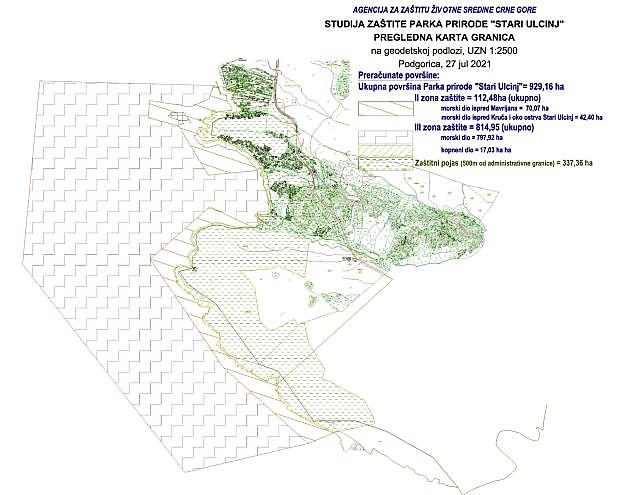 Pojednostavljeni kartografski prikaz granica i zona zaštite integrisanog obalnog i morskog zaštićenog područja “Stari Ulcinj” na topografskoj podlozi (TK 1: 25000, VGI)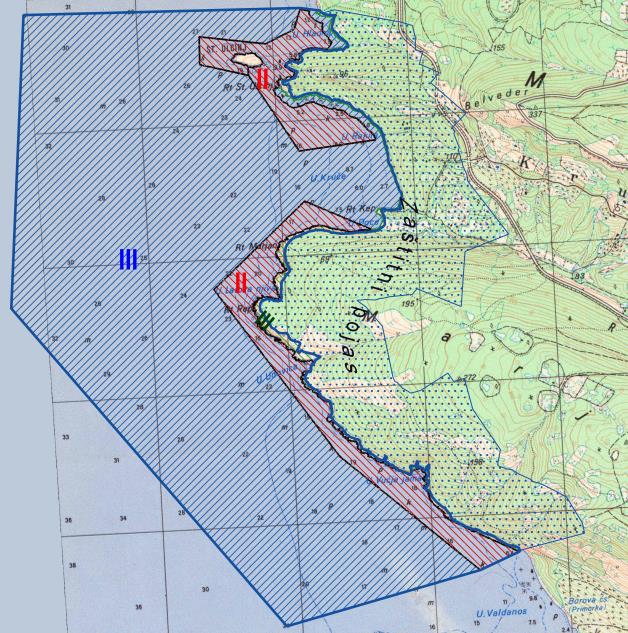 